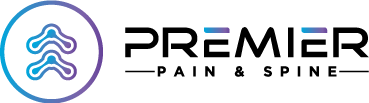 ADVERSE EFFECTS OF OPIOID MEDICATION:These adverse effects may be made worse when mixing opioid medications with alcohol!Feelings of anxiety  			ConfusionDizziness or drowsinessImpaired judgmentSlowed or difficult breathingNausea/vomitingSlow heart rateExcess sweatingDifficulty urinatingPhysical or psychological dependence. RISKSPhysical dependence.  This means that abruptly stopping the medication may lead to withdrawal symptoms which may include:Runny noseDiarrheaSweatingRapid heart rateDifficulty sleeping for several daysAbdominal crampsShakes and chillsNervousness